ПРОТОКОЛ МАТЧЕЙпервого Карьяповского турнира по мини-футболуДата проведения: 06 июля 2014 годаФормат игры: на вылет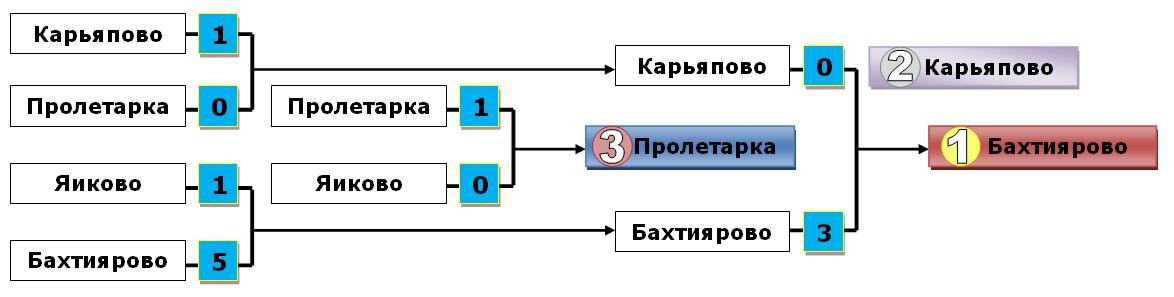 Победитель: Бахтиярово (с. Бахтиярово Красногвардейского района)II место: Карьяпово (д. Карьяпово Красногвардейского района)III место: Пролетарка (п. Пролетарка Красногвардейского района)Оренбургская областьКрасногвардейский районд. Карьяпово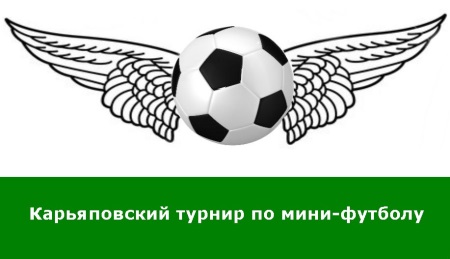 